УКРАЇНА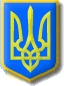 Виконавчий комітет Нетішинської міської радиХмельницької областіР О З П О Р Я Д Ж Е Н Н Я30.10.2019					Нетішин			      №470/2019-ркПро призначенняІванюка Д.М.Відповідно до частини 2, пунктів 10, 20 частини 4 статті 42 Закону України «Про місцеве самоврядування в Україні», Закону України «Про внесення змін до деяких законодавчих актів України щодо запровадження контрактної форми роботи у сфері культури та конкурсної процедури призначення керівників державних та комунальних закладів культури»,    частини 1 статті 21 Закону України «Про культуру», пункту 3.1. Статуту комунального закладу «Старокривинський Будинок культури», затвердженого рішенням шістдесятої сесії Нетішинської міської ради VII скликання від                         16 серпня 2019 року №60/4011, Положення про порядок проведення конкурсу на заміщення посад керівників комунальних закладів культури м. Нетішин, затвердженого рішенням сімнадцятої сесії Нетішинської міської ради                        VIІ скликання від 30 вересня 2016 року № 17/802, протокольного рішення конкурсної комісії з проведення конкурсного добору на посаду директора комунального закладу «Старокривинський Будинок культури» від   22 жовтня 2019 року №01/05-03-57/2019, розпорядження міського голови від 15 жовтня 2019 року № 443/2019-рк «Про здійснення повноважень Нетішинського міського голови»:Призначити Іванюка Дмитра Михайловича на посаду директора комунального закладу «Старокривинський Будинок культури» від 01 листопада             2019 року за контрактом терміном на 5 років, як переможця конкурсу.Підстава:	- заява Дмитра Іванюка від 30 жовтня 2019 року.Секретар міської ради							   Олена ХОМЕНКОЗ розпорядженням ознайомлений:Іванюк Д.М.						        «___»__________ 2019 року